REGISTRAČNÝ FORMULÁR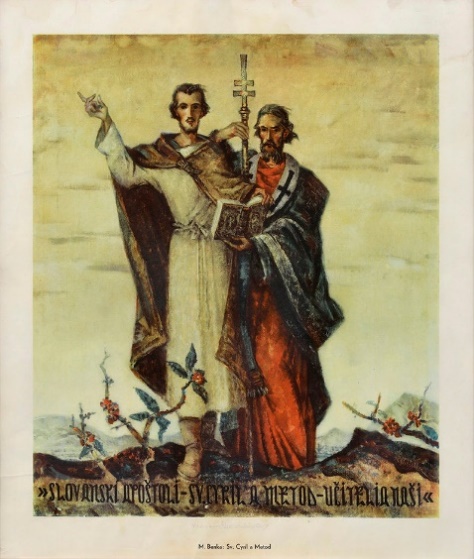 Prihlasujem sa na medzinárodnú konferenciu Cyrilo-metodská Tradícia ako spájajúci fenomén2. - 3. júl 2020Kňazský seminár sv. Gorazda  Pribinovo nám. 5, NitraMeno a tituly ….................................................................Adresa …..........................................................................….........................................................................................................….........................................................................................................e-mail …..............................................................................................Názov referátu ….............................................................................….........................................................................................................….........................................................................................................Anotácia …..........................................................................................…..........................................................................................................…..........................................................................................................…..........................................................................................................…..........................................................................................................…..........................................................................................................…..........................................................................................................…..........................................................................................................…..........................................................................................................Ubytovanie (v prípade záujmu podčiarknite)          noc z 1. na 2. júla 2020                             noc z 2. na 3. júla 2020Vyplnenú návratku posielajte na e-mail: letz12@gmail.com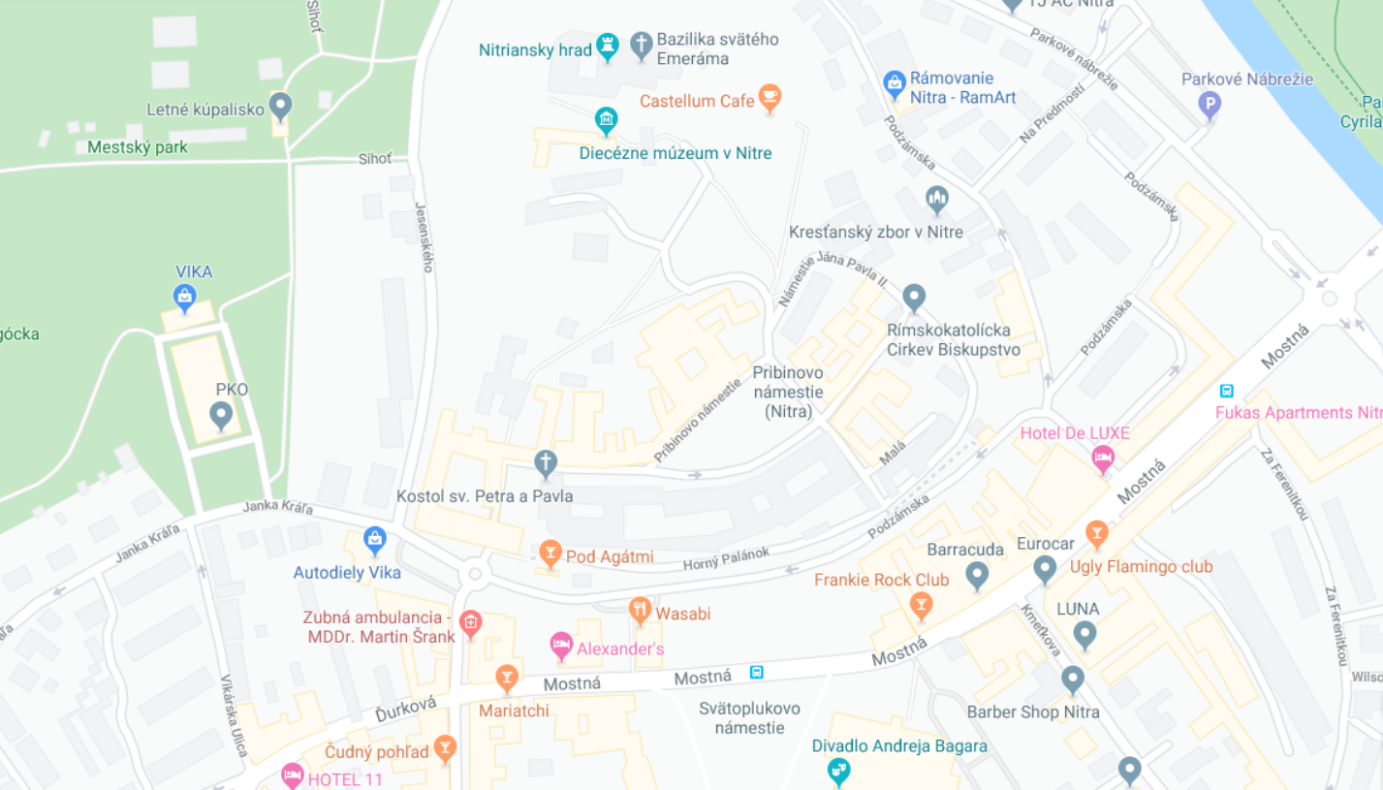 